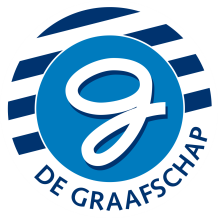 SPEELSCHEMA DE GRAAFSCHAP 2017-2018#WEDSTRIJDWEDSTRIJDWEDSTRIJDDAGDATUMTIJD1Jong PSV-De Graafschapmaandag21-08-201720:002De Graafschap-SC Cambuurvrijdag25-08-201720:003RKC Waalwijk-De Graafschapvrijdag01-09-201720:004De Graafschap-MVV Maastrichtvrijdag08-09-201720:005Jong FC Utrecht-De Graafschapvrijdag15-09-201720:006FC Volendam-De Graafschapvrijdag22-09-201720:007De Graafschap-FC Emmenvrijdag29-09-201720:008Helmond Sport-De Graafschapvrijdag06-10-201720:009De Graafschap-Go Ahead Eagleszondag15-10-201712:3010FC Dordrecht-De Graafschapvrijdag20-10-201720:0011De Graafschap-Fortuna Sittardvrijdag27-10-201720:0012Jong Ajax-De Graafschapvrijdag03-11-201720:0013De Graafschap-NEC Nijmegenvrijdag17-11-201720:0014De Graafschap-FC Eindhovenvrijdag24-11-201720:0015FC Den Bosch-De Graafschapmaandag27-11-201720:0016De Graafschap-Jong AZvrijdag01-12-201720:0017Almere City FC-De Graafschapvrijdag08-12-201720:0018De Graafschap-FC Ossvrijdag15-12-201720:0019Telstar-De Graafschapvrijdag22-12-201720:00WINTERSTOPWINTERSTOPWINTERSTOPWINTERSTOPWINTERSTOPWINTERSTOPWINTERSTOP20SC Cambuur-De Graafschapvrijdag12-01-201820:0021De Graafschap-Jong PSVvrijdag19-01-201820:0022MVV Maastricht-De Graafschapvrijdag26-01-201820:0023De Graafschap-Jong FC Utrechtvrijdag02-02-201820:0024De Graafschap-FC Volendamvrijdag09-02-201820:0025FC Emmen-De Graafschapvrijdag16-02-201820:0026De Graafschap-Helmond Sportvrijdag23-02-201820:0027Go Ahead Eagles-De Graafschapzondag04-03-201814:3028De Graafschap-FC Dordrechtvrijdag09-03-201820:0029Fortuna Sittard-De Graafschapmaandag12-03-201820:0030De Graafschap-Jong Ajaxvrijdag16-03-201820:0031NEC Nijmegen-De Graafschapvrijdag23-03-201820:0032De Graafschap-RKC Waalwijkvrijdag30-03-201820:0033De Graafschap-FC Den Boschmaandag02-04-201814:3034FC Eindhoven-De Graafschapvrijdag06-04-201820:0035De Graafschap-Almere City FCmaandag09-04-201820:0036FC Oss-De Graafschapvrijdag13-04-201820:0037De Graafschap-Telstarvrijdag20-04-201820:0038Jong AZ-De Graafschapzaterdag28-04-201819:45